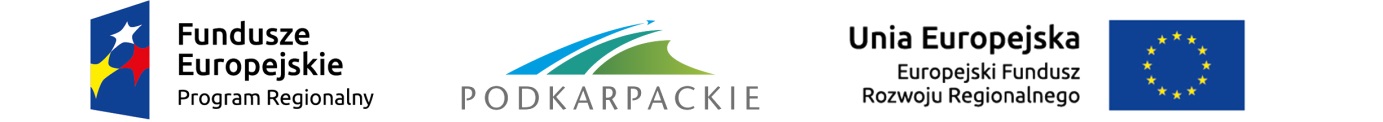 „INSTALACJA SYSTEMÓW ENERGII ODNAWIALNEJ DLA GOSPODARSTW DOMOWYCH Z TERENU MIASTA KROSNA I GMINY KROŚCIENKO WYŻNE”ZP.271.155.2017					                 Krosno, dnia 15.02.2018r.Informacja o unieważnieniu postępowaniaW dniu 29.01.2018 roku dokonano otwarcia ofert złożonych w postępowaniu pn. „Instalacja systemów energii odnawialnej dla gospodarstw domowych 
z terenu Miasta Krosna i Gminy Krościenko Wyżne”.Na wykonanie przedmiotowego zamówienia wpłynęło 7 ofert złożonych przez następujących wykonawców:„SOLARTIME” Sp. z o.o., ul. Okulickiego 17, 35-222 Rzeszów,„NOVUM Centrum Techniki Grzewczej i Sanitarnej” Stanisław Markiewicz, ul. Mięsowicza 2, 38-400 Krosno,„EkoEnergia Polska” Sp. z o.o., ul. Olszewskiego 6, 25-663 Kielce,„SOLGRO” Grzegorz Mordarski, ul. Gwardyjska 33, 33-300 Nowy Sącz,„HYMON ENERGY” Sp. z o.o., ul. Dojazd 16A, 33-100 Tarnów,„EKO – SOLAR” Sp. z o.o., Wszeradów 2, 46-100 Namysłów,Przedsiębiorstwo Handlowo-Usługowe „OPTIMA” Paweł Wyszyński, ul. Zambrowska 18, 16-001 Kleosin;Ceny i pozostałe kryteria oceny ofert:Wykonawca nr 1:Część I:cena: 1 949 629,32 zł,wykonawca zaoferował pompy obiegu solarnego w klasie energetycznej nie gorszej niż EEI ≤ 0,21,wykonawca zaoferował zabudowany moduł komunikacji WiFi,długość okresu gwarancji na każdy kolektor słoneczny: 12 lat,długość okresu gwarancji na każdy podgrzewacz c.w.u.: 8 lat,Część II:cena: 10 988 450,70 zł,wykonawca zaoferował wykonanie modułów fotowoltaicznych w technologii wykonania nie gorszej niż 5 BB,wykonawca zaoferował tolerancję napięcia zasilania inwertera AC nie mniejszą niż +/-15 %,długość okresu gwarancji na wszystkie moduły fotowoltaiczne: 12 lat,długość okresu gwarancji na każdy inwerter: 10 lat,Wykonawca nr 2:Część I:cena: 1 946 694,00 zł,wykonawca zaoferował pompy obiegu solarnego w klasie energetycznej nie gorszej niż EEI ≤ 0,21,wykonawca zaoferował zabudowany moduł komunikacji WiFi,długość okresu gwarancji na każdy kolektor słoneczny: 12 lat,długość okresu gwarancji na każdy podgrzewacz c.w.u.: 8 lat,Część III:cena: 3 505 140,00 zł,wykonawca nie zaoferował kotła zgazowującego drewno z podajnikiem pelletu,wykonawca zaoferował zabudowany moduł WiFi,długość okresu gwarancji na każdy kocioł: 10 lat,Część IV:cena: 1 955 880,00 zł,wykonawca zaoferował dodatkowe 10 % odwiertu,wykonawca zaoferował zabudowany moduł komunikacji WiFi,długość okresu gwarancji na każdą pompę ciepła: 10 lat,długość okresu gwarancji na każdy gruntowy wymiennik ciepła: 10 lat,Wykonawca nr 3:Część II:cena: 10 763 557,15 zł,wykonawca zaoferował wykonanie modułów fotowoltaicznych w technologii wykonania nie gorszej niż 5 BB,wykonawca zaoferował tolerancję napięcia zasilania inwertera AC nie mniejszą niż +/-15 %,długość okresu gwarancji na wszystkie moduły fotowoltaiczne: 12 lat,długość okresu gwarancji na każdy inwerter: 10 lat,Wykonawca nr 4:Część II:cena: 9 827 526,30 zł,wykonawca zaoferował wykonanie modułów fotowoltaicznych w technologii wykonania nie gorszej niż 5 BB,wykonawca zaoferował tolerancję napięcia zasilania inwertera AC nie mniejszą niż +/-15 %,długość okresu gwarancji na wszystkie moduły fotowoltaiczne: 25 lat,długość okresu gwarancji na każdy inwerter: 10 lat,Wykonawca nr 5:Część II:cena: 10 430 480,50 zł,wykonawca zaoferował wykonanie modułów fotowoltaicznych w technologii wykonania nie gorszej niż 5 BB,wykonawca zaoferował tolerancję napięcia zasilania inwertera AC nie mniejszą niż +/-15 %,długość okresu gwarancji na wszystkie moduły fotowoltaiczne: 12 lat,długość okresu gwarancji na każdy inwerter: 10 lat,Wykonawca nr 6:Część II:cena: 12 280 187,13 zł,wykonawca zaoferował wykonanie modułów fotowoltaicznych w technologii wykonania nie gorszej niż 5 BB,wykonawca zaoferował tolerancję napięcia zasilania inwertera AC nie mniejszą niż +/-15 %,długość okresu gwarancji na wszystkie moduły fotowoltaiczne: 12 lat,długość okresu gwarancji na każdy inwerter: 10 lat,Wykonawca nr 7:Część IV:cena: 2 093 428,80 zł,wykonawca zaoferował dodatkowe 10 % odwiertu,wykonawca zaoferował zabudowany moduł komunikacji WiFi,długość okresu gwarancji na każdą pompę ciepła: 10 lat,długość okresu gwarancji na każdy gruntowy wymiennik ciepła: 10 lat,Części I-IV:W związku z tym, że ceny złożonych ofert na poszczególne części zamówienia przewyższają kwoty, jakie Zamawiający zamierzał przeznaczyć na ich sfinansowanie Zamawiający podjął decyzję o unieważnieniu wszystkich części postępowania 
z przyczyn ekonomicznych na podstawie art. 93 ust. 1 pkt 4) ustawy Prawo zamówień publicznych. Zgodnie z treścią przedmiotowego przepisu Zamawiający unieważnia postępowanie o udzielenie zamówienia, jeżeli cena najkorzystniejszej oferty lub oferta z najniższą ceną przewyższa kwotę, którą Zamawiający zamierza przeznaczyć na sfinansowanie zamówienia, chyba że Zamawiający może zwiększyć tę kwotę do ceny najkorzystniejszej oferty.